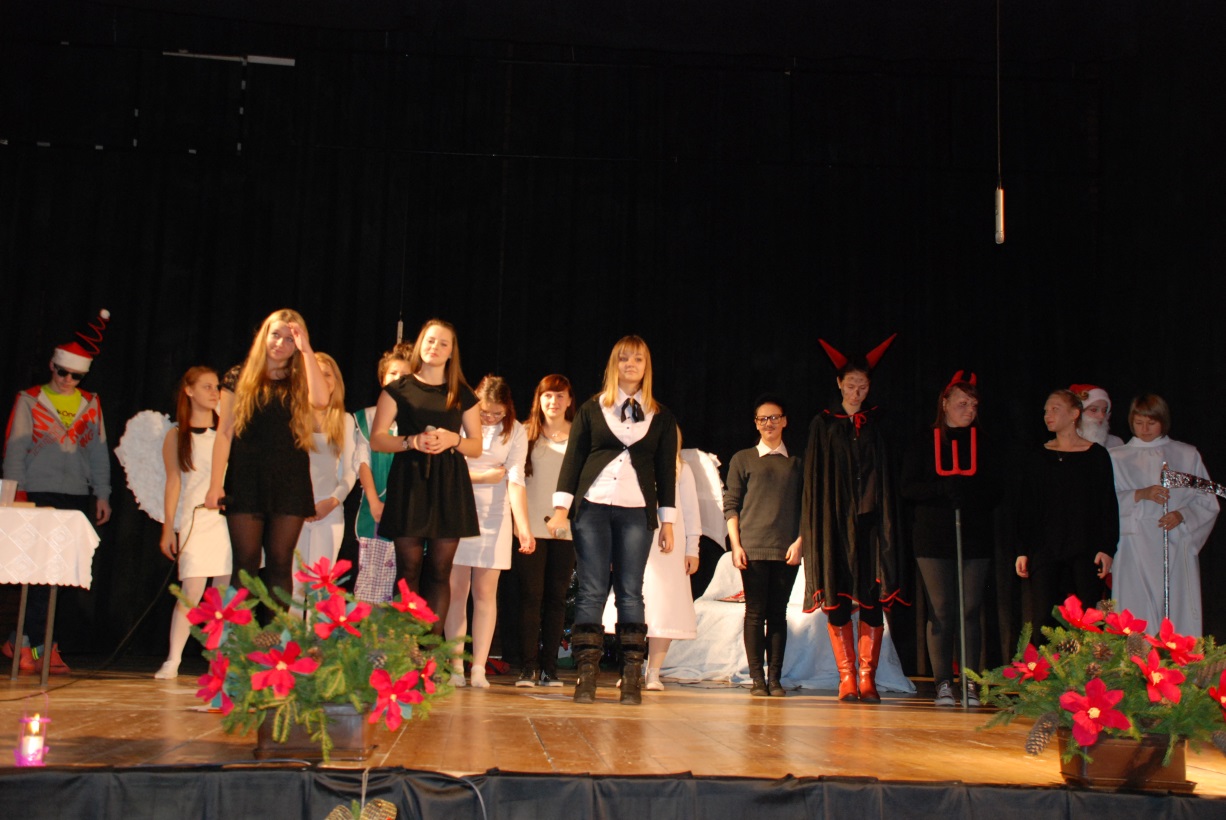 Dyrektor „Szkoły Odkrywców Talentów”, przesyłając materiały, oświadcza, że nie naruszają one praw autorskich osób trzecich oraz wyraża zgodę na zamieszczenie zawartych w nich treści na stronie internetowej Ośrodka Rozwoju Edukacji w formie, która umożliwi ich pobranie oraz utrwalanie użytkownikom strony oraz ich wykorzystywanie w granicach dozwolonego użytku, określonego przepisami ustawy z dnia 4 lutego 1994 r. o prawie autorskim i prawach pokrewnych(tekst jednolity Dz.U. z 2006 r. Nr 90, poz. 631 z późn. zm.).………………..………………………………….Podpis Dyrekcji i pieczęć szkołyFORMATKA
SZKOŁY ODKRYWCÓW TALENTÓW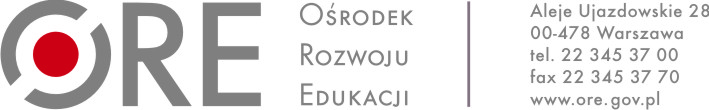 Należy wypełnić poszczególne pola.UWAGA! Całość uzupełnionej formatki nie może być dłuższa niż dwie strony.FORMATKA
SZKOŁY ODKRYWCÓW TALENTÓWNależy wypełnić poszczególne pola.UWAGA! Całość uzupełnionej formatki nie może być dłuższa niż dwie strony.FORMATKA
SZKOŁY ODKRYWCÓW TALENTÓWNależy wypełnić poszczególne pola.UWAGA! Całość uzupełnionej formatki nie może być dłuższa niż dwie strony.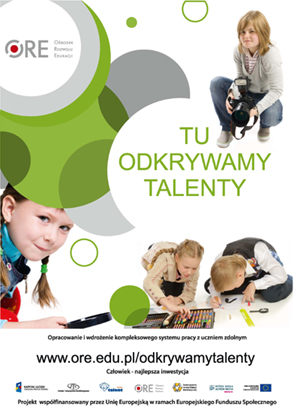 METRYCZKA SZKOŁY/INSTYTUCJIMETRYCZKA SZKOŁY/INSTYTUCJIMETRYCZKA SZKOŁY/INSTYTUCJIWojewództwo:dolnośląskiedolnośląskiePowiat:PolkowicePolkowiceMiejscowość:PolkowicePolkowiceNazwa szkoły/instytucji:Zespół Szkół im. Narodów Zjednoczonej Europy w PolkowicachZespół Szkół im. Narodów Zjednoczonej Europy w PolkowicachZespół Szkół im. Narodów Zjednoczonej Europy w PolkowicachAdres:ul. Skalników 6, 59-101 Polkowiceul. Skalników 6, 59-101 Polkowiceul. Skalników 6, 59-101 PolkowiceTelefon:76 746 51 1176 746 51 1176 746 51 11E-mail:zs@zs.polkowice.plzs@zs.polkowice.plzs@zs.polkowice.plStrona www:http://zs.polkowice.pl/http://zs.polkowice.pl/http://zs.polkowice.pl/Cele podejmowanych działańCele podejmowanych działańPomoc materialna najbardziej potrzebującym – samotnym matkom, uwrażliwienie młodzieży na potrzeby innych ludzi, podejmowanie bezinteresownych działań na rzecz innych.Pomoc materialna najbardziej potrzebującym – samotnym matkom, uwrażliwienie młodzieży na potrzeby innych ludzi, podejmowanie bezinteresownych działań na rzecz innych.Przykłady systemowych działań na rzecz uczniów zdolnychPrzykłady systemowych działań na rzecz uczniów zdolnychPrzeprowadzenie akcji reklamowej w celu zainteresowania uczniów i pracowników szkoły akcją charytatywną, zachęcenie uczniów i pracowników szkoły do wzięcia udziału w akcji, zbiórka rzeczy dla Domu Samotnej Matki w Żarach, przygotowanie kartek z życzeniami z okazji Dnia Edukacji Narodowej, porządkowanie opuszczonych grobów, organizacja Wigilii szkolnej, przewiezienie darów do Domu Samotnej Matki w Żarach, przygotowanie Dnia Dziecka.Przeprowadzenie akcji reklamowej w celu zainteresowania uczniów i pracowników szkoły akcją charytatywną, zachęcenie uczniów i pracowników szkoły do wzięcia udziału w akcji, zbiórka rzeczy dla Domu Samotnej Matki w Żarach, przygotowanie kartek z życzeniami z okazji Dnia Edukacji Narodowej, porządkowanie opuszczonych grobów, organizacja Wigilii szkolnej, przewiezienie darów do Domu Samotnej Matki w Żarach, przygotowanie Dnia Dziecka.Sposoby pracy z uczniem zdolnym, w tym ciekawe metody i formy pracySposoby pracy z uczniem zdolnym, w tym ciekawe metody i formy pracyWłasnoręczne wykonywanie plakatów reklamowych, kartek okazjonalnych, wyszukanie scenariusza Jasełek oraz przygotowanie przedstawienia teatralnego, wyjazd do Domu Samotnej Matki w Żarach.Własnoręczne wykonywanie plakatów reklamowych, kartek okazjonalnych, wyszukanie scenariusza Jasełek oraz przygotowanie przedstawienia teatralnego, wyjazd do Domu Samotnej Matki w Żarach.Przykłady indywidualizacji i różnicowania treści, metod, form pracy z uczniem zdolnymPrzykłady indywidualizacji i różnicowania treści, metod, form pracy z uczniem zdolnymDostosowanie metod pracy do potrzeb indywidualnych każdego ucznia.Dostosowanie metod pracy do potrzeb indywidualnych każdego ucznia.Efekty pracy(m.in. osiągnięcia uczniów)Efekty pracy(m.in. osiągnięcia uczniów)Uczniowie organizują zbiórkę rzeczy dla Domu Samotnej Matki w Żarach, umieszczają na stronie www szkoły materiały związane ze swoją działalnością, dokumentują własną pracę, potrafią określić potrzeby oraz znaleźć sposoby pomocy, nabywają umiejętności organizacyjnych w zakresie planowania, realizacji oraz podsumowania własnych działań.Uczniowie organizują zbiórkę rzeczy dla Domu Samotnej Matki w Żarach, umieszczają na stronie www szkoły materiały związane ze swoją działalnością, dokumentują własną pracę, potrafią określić potrzeby oraz znaleźć sposoby pomocy, nabywają umiejętności organizacyjnych w zakresie planowania, realizacji oraz podsumowania własnych działań.Czy szkoła posiada Szkolny System Wspierania Zdolności i Talentów?(jeśli tak, proszę w kilku zdaniach przedstawić jego zalety)Czy szkoła posiada Szkolny System Wspierania Zdolności i Talentów?(jeśli tak, proszę w kilku zdaniach przedstawić jego zalety)Jednym z zadań współczesnej szkoły jest zapewnienie uczniom warunków do wszechstronnego rozwoju i wyposażenie ich w bogaty zasób wiedzy i umiejętności.  Zespół Szkół im. Narodów Zjednoczonej Europy w Polkowicach jest miejscem, gdzie każdy uczeń ma możliwość rozwijania swoich zainteresowań, uzdolnień i talentów oraz kształtowania twórczej osobowości, miejsce, w którym wszystkie osiągnięcia, zgodne z jego potrzebami i możliwościami, są uznawane za sukces.Jednym z zadań współczesnej szkoły jest zapewnienie uczniom warunków do wszechstronnego rozwoju i wyposażenie ich w bogaty zasób wiedzy i umiejętności.  Zespół Szkół im. Narodów Zjednoczonej Europy w Polkowicach jest miejscem, gdzie każdy uczeń ma możliwość rozwijania swoich zainteresowań, uzdolnień i talentów oraz kształtowania twórczej osobowości, miejsce, w którym wszystkie osiągnięcia, zgodne z jego potrzebami i możliwościami, są uznawane za sukces.Współpraca z innymi osobami / instytucjami działającymi na rzecz ucznia zdolnegoWspółpraca z innymi osobami / instytucjami działającymi na rzecz ucznia zdolnegoDom Samotnej Matki im. Brata Alberta w Żarach.Dom Samotnej Matki im. Brata Alberta w Żarach.